АДМИНИСТРАЦИЯ МОГОЧИНСКОГО СЕЛЬСКОГО ПОСЕЛЕНИЯМОЛЧАНОВСКИЙ РАЙОН, ТОМСКАЯ ОБЛАСТЬПОСТАНОВЛЕНИЕ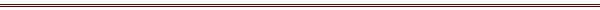 от  19 февраля  2016 г.								№ 41с.МогочиноОб утверждении градостроительногоплана земельного участка	В соответствии с п 17 ст. 46 Градостроительного кодекса Российской Федерации, Административным регламентом Могочинского сельского поселения предоставления муниципальной услуги «Выдача градостроительных планов земельных участков»ПОСТАНОВЛЯЮ:1. Разработать градостроительный план земельного участка Плотникову Михаилу Юрьевичу по адресу: Томская область, Молчановский район, с.Сулзат , ул.Клубная 15. 2.Утвердить предоставленный градостроительный план земельного участка по адресу: Томская область, Молчановский район, с.Сулзат, ул.Клубная ,15. 3.Зарегистрировать градостроительный план в установленном порядке.4.Настоящее постановление вступает в силу с момента его подписания.	5.Контроль за исполнением приказа оставляю за собой.Глава Могочинскогосельского поселения							А.В.Детлукова 